This week’s homework is comprised of 3 parts; you’ll also have 50 minutes on Thursday or Friday to work during class. Your second reading letter is due on Friday. Here is a link to the reading letter expectations. Try to improve your communication about what you are thinking about what you are reading, with this second letter. Try incorporating some of the elements of fiction terms that we will be talking about this week. Writing to accompany your paper circuitry project will be due on Monday. There are two parts:A revised piece of writing. Rough draft attached or visible on Google Docs. Be prepared to workshop your piece on Monday.A writer’s memo to accompany your writing. Reading daily for a total of 2.5- 3 hours this week. Your reading letter should take about 30 minutes to write. Your paper circuitry writing will take 30 minutes or longer to write; 30 minutes to revise/edit; 30 minutes or more to write your writer’s memo (a paragraph of 8-10 sentences). How will you spread this work out and give your best effort? What writing goal can this support? What organizational goal can this support?PLAN:____________________________________________________________________________________________________________________________________________What goals will this support? __________________________________________________________________________________________________________________________________________________________________________________________________________________Here’s the writing about light assignment:Part I. Create a piece of writing to accompany your light art. Your idea is due on Wednesday. You can tell me what you’ve decided to write, but the writing itself is not due until Monday. It can take several forms but should be at least a page long, double-spaced and typed in 12 pt. font, or it should be a poem that is the equivalent of four stanzas long.Ideas: Pick one of these, or make up your own.Write a poem about light, light and shadow, light and dark. It doesn’t have to match your picture exactly, or really at all. Here are some mentor text links:I have been acquainted with the night, by Robert Frostlight poems - a bunch!Write a personal story about light/darkness. It should be a personal story or memory. Use what you know about writer’s craft Write a fictional story that matches your picture somehow. Find a quote, and then write about why you believe it to be true, or false. Here are some quotes to get you started: https://www.goodreads.com/quotes/tag/lightor work a quote into your story, start your story with a quote, use a quote for inspiration for your poem. Write some non-fiction. Research and write about something that is interesting to you:The Aurora Borealis, blindness, the speed of light, why the sky is blue, stars, moon phases, etc. Non-fiction writing must include sources listed at the bottom of the page. You know the drill. Another idea of your choosing. Talk to me about it on Wednesday.Part II: A writer’s memo of sorts. One paragraph including answers to the questions below. Don’t start your sentences with interrogative words, for example: Instead of saying:Why I chose this genre is because… say this: I chose this genre because… The later language is more powerful and direct. Don’t you feel more powerful already?Write a separate paragraph that helps your reader understand your writing process and your direction and need in Monday’s workshop group. Include the following: Why did you choose this genre?What were you trying to communicate to your reader? What was the hardest part and why?What do you hope to improve upon in your workshop group?Include two specific areas for improvement that you will talk about with your workshop peers. Here are some ideas to think about with your writing. You can seek advice on any of these things from your workshop group:Author’s message; clarity and organization; use of interesting words; figurative language; dialogue; quotes; strong conclusions; powerful leads. 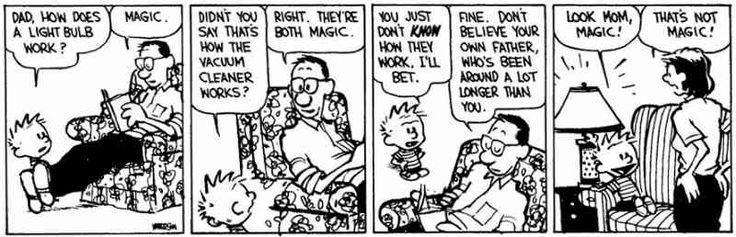 